Приобретение стульев для дома досуга с. УслонПриобретение  стульев для дома досуга с. УслонПриобретение  стульев для дома досуга с. Услон(Описание инициативы)(Описание инициативы)Объем финансирования – всего, руб.в т.ч. из местного бюджета, руб.190 0007600,15Срок реализацииСрок реализациидо 31.12.2019до 31.12.2019 До ДоПосле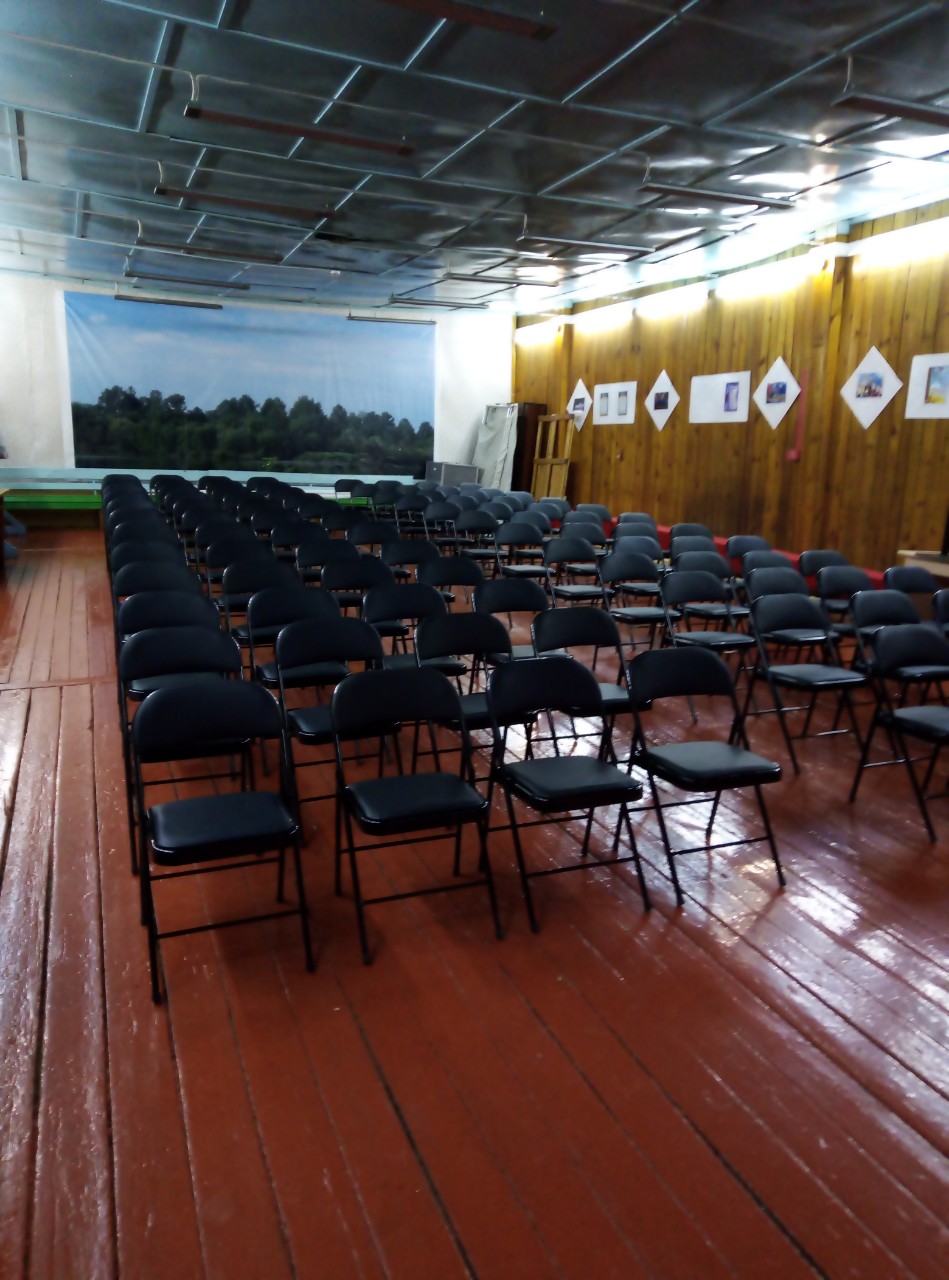 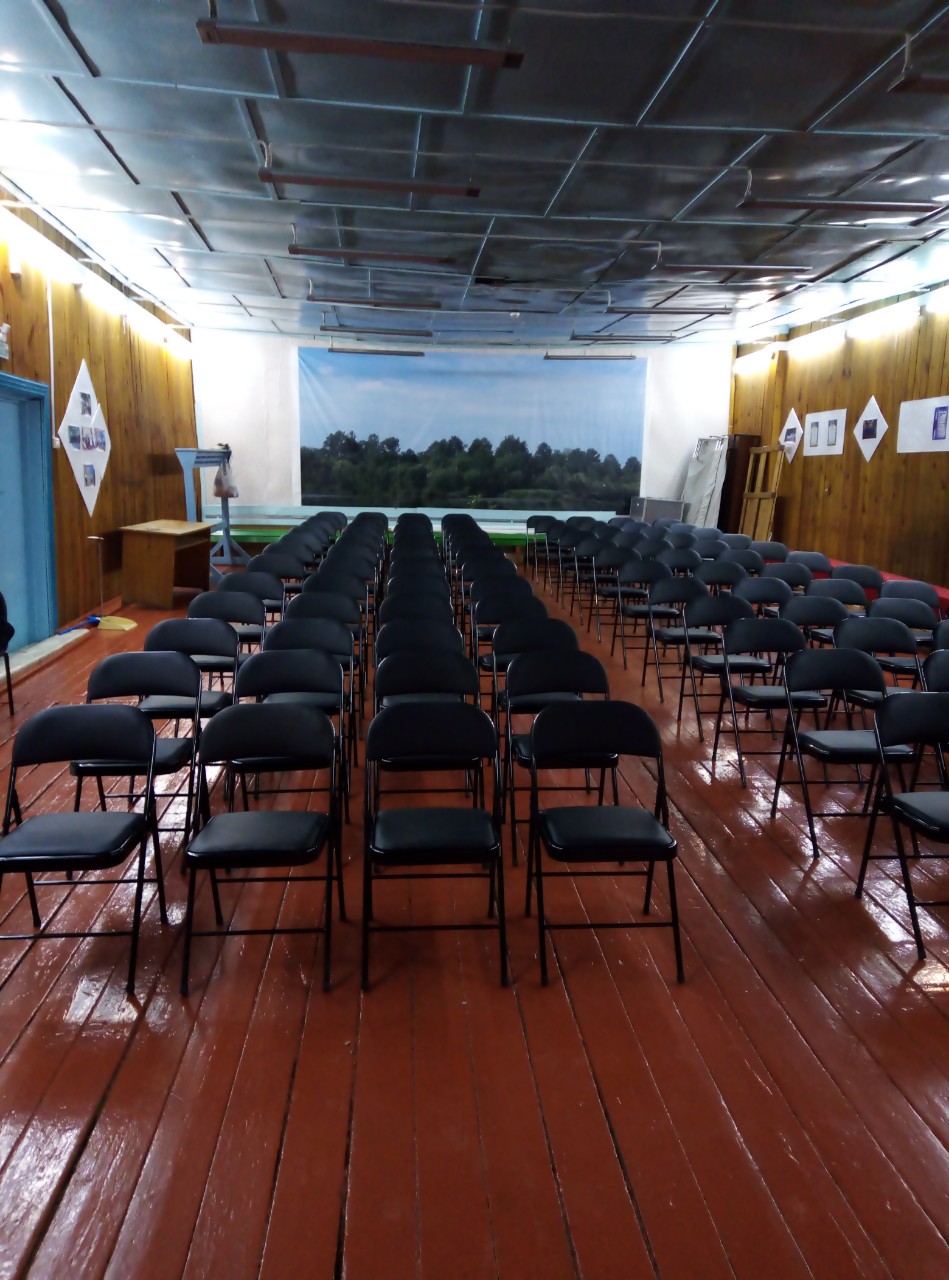 После